社团摊位申请说明申请时间：即日起至2018年2月10日（24：00）1.申请社团摊位需准备社团作品（社团cos正片或其他）一览及表演节目，需上交节目审核材料 2.社团摊位申请需交100元押金，漫展结束之后三个工作日之内退还，将所有材料交齐之后通过审核可联系客服提交押金，表演当天迟到或不跳押金不退。3.表演节目类型不限，人数不限，参演人员当天免票，请报名社团如实填写上台演出人数。4.节目/比赛参演在2月19日活动现场工作组通道签到进场。5.签到时间为演出当天中午10:00前，逾期当弃权处理，请参赛者务必准时签到。6.演出当天中午10：30前必须到舞台后台报道。7.请所有参赛者把演出所需背景音乐、说明、在2月10日前连同报名表一起打包(打包意思是做成压缩包形式、标题格式为：【社团名字】+【类型表演】+【节目名字】)提交到以下邮箱：549449331 @qq.com，报名需要报名表、伴奏音乐、试唱音频或链接（可以是曾经唱的其他歌曲）、全部上交才算成功。现场有LED屏，有视频素材同样可以一同打包（请保证视频的16比9的比例及清晰度）（背景音44乐为单个MP3格式的文件，若多个音频请自行剪辑为一个音频。）8.节目演出时间请控制在6分钟以内。9.社团摊位禁止宣传恐怖活动类作品。10.请爱护现场的公共设施（地板、墙壁、舞台、器材），不破坏不涂鸦，若造成无法修补的损伤，则按场地方要求进行赔偿，主办方不承担任何责任。11.为确保安全以及活动进行的顺利，现场禁止携带危险物品及管制刀具进场。12..请在场内的所有社团成员或个人注意自己的形象，不做一些令人反感的行为，勿乱扔垃圾，贵重物品请自行保管。13..本次比赛最终解释权均归夏律文化所有。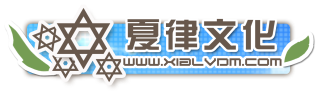 社团摊位申请表社团摊位申请表社团摊位申请表社团摊位申请表社团名称社团所属院校社团第一负责人年龄QQ手机号码社团第二负责人年龄QQ手机号码社团总人数成立时间节目表演部分节目表演部分节目表演部分节目表演部分节目负责人手机号码节目名称表演类型参演人数节目时长节目名称表演类型参演人数节目时长其他说明注：社团摊位3*3 不可选 押金上交之后即申请成功 社团若在校外创办填写（常活动）地区+校外社团即可节目表演部分负责人需要参与到其中表演 随表请附上社团作品 （cos正片或手作物或绘画作品等）上交表格默认已看过社团申请说明如有疑问请联系客服娘QQ：394043847注：社团摊位3*3 不可选 押金上交之后即申请成功 社团若在校外创办填写（常活动）地区+校外社团即可节目表演部分负责人需要参与到其中表演 随表请附上社团作品 （cos正片或手作物或绘画作品等）上交表格默认已看过社团申请说明如有疑问请联系客服娘QQ：394043847注：社团摊位3*3 不可选 押金上交之后即申请成功 社团若在校外创办填写（常活动）地区+校外社团即可节目表演部分负责人需要参与到其中表演 随表请附上社团作品 （cos正片或手作物或绘画作品等）上交表格默认已看过社团申请说明如有疑问请联系客服娘QQ：394043847注：社团摊位3*3 不可选 押金上交之后即申请成功 社团若在校外创办填写（常活动）地区+校外社团即可节目表演部分负责人需要参与到其中表演 随表请附上社团作品 （cos正片或手作物或绘画作品等）上交表格默认已看过社团申请说明如有疑问请联系客服娘QQ：394043847